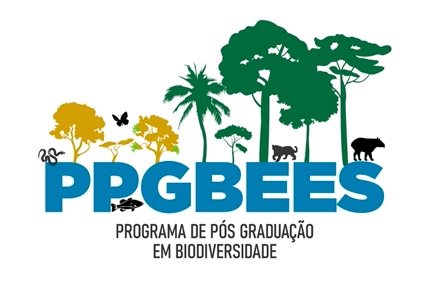 Santarém, XX de XX de 20XXTERMO DE COMPROMISSO DE PÓS-DOUTORADOEu, __________________________________, cpf nº ____________________, me comprometo a desenvolver o plano de trabalho intitulado ___________________________________________ sob a supervisão do(a) prof(a). Dr(a). ______________________________ durante meu período de estágio pós-doutoral realizado no Programa de Pós-Graduação em Biodiversidade da Universidade Federal do Oeste do Pará. Informo, também, que tenho ciência sobre a obrigatoriedade de realização do meu projeto de pesquisa dentro de pelo menos uma das linhas de pesquisa do Programa.___________________________________________Assinatura do pós-doutorando___________________________________________Assinatura do supervisor do estágio